Pritschlaufen1a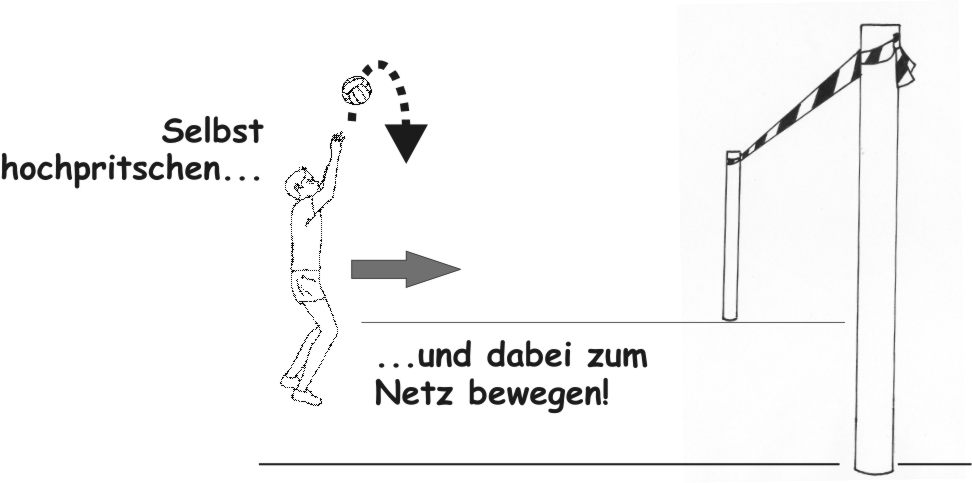  Bewege dich Richtung Band und halte dabei deinen Ball pritschend in der Luft.Wenn du das Band erreichst, pritsche den Ball hinüber und fange ihn auf der anderen Seite.Vielleicht schaffst du es auch, ihn ohne eine Fangaktion direkt weiter zu pritschen?Wenn du es 5x geschafft hast, suche dir eine neue Station.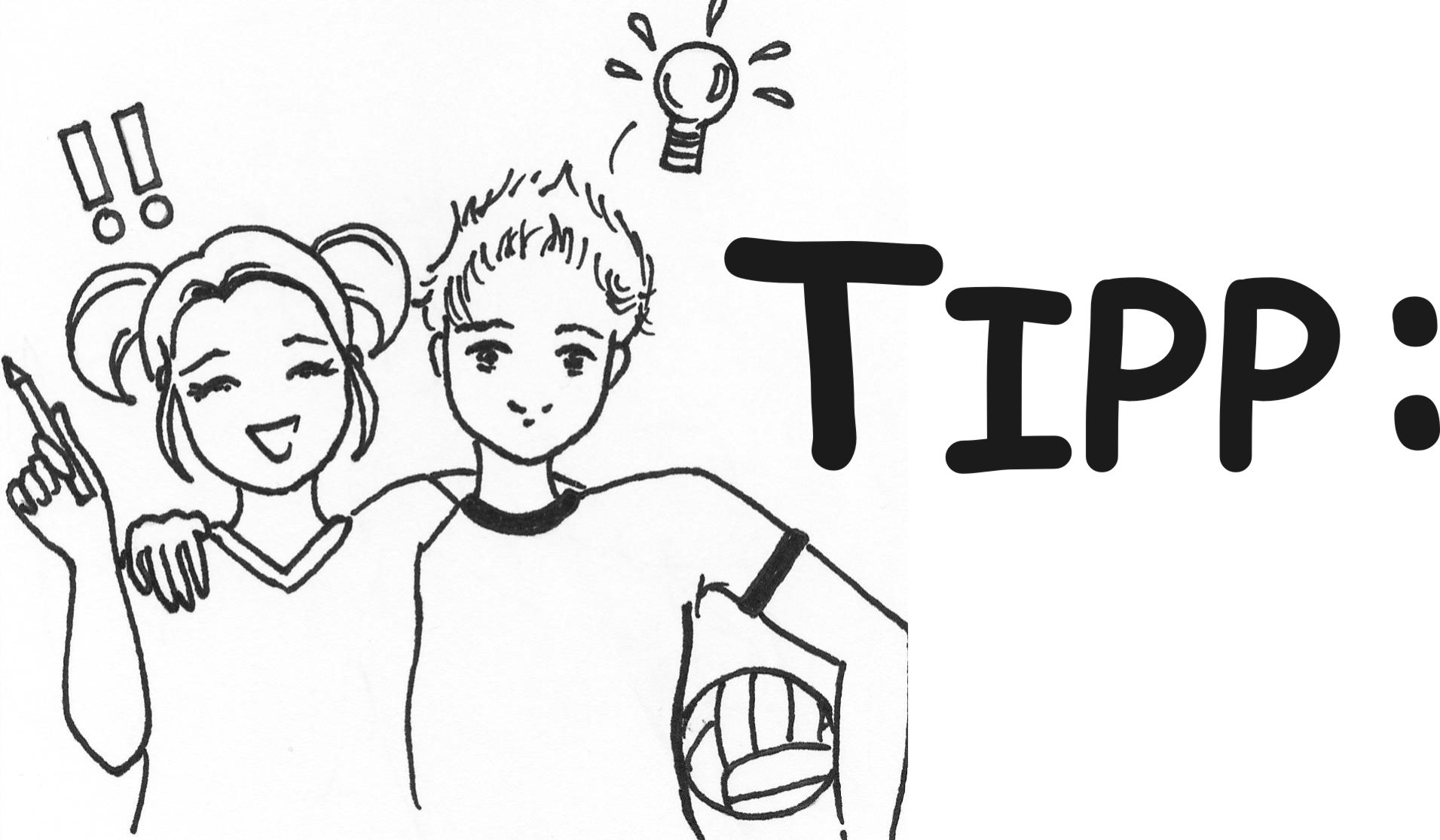 Den Ball immer ein klein wenig nach vorne spielenDen Ball immer ein klein wenig nach vorne spielenSICH SELBST APPLAUDIEREN2a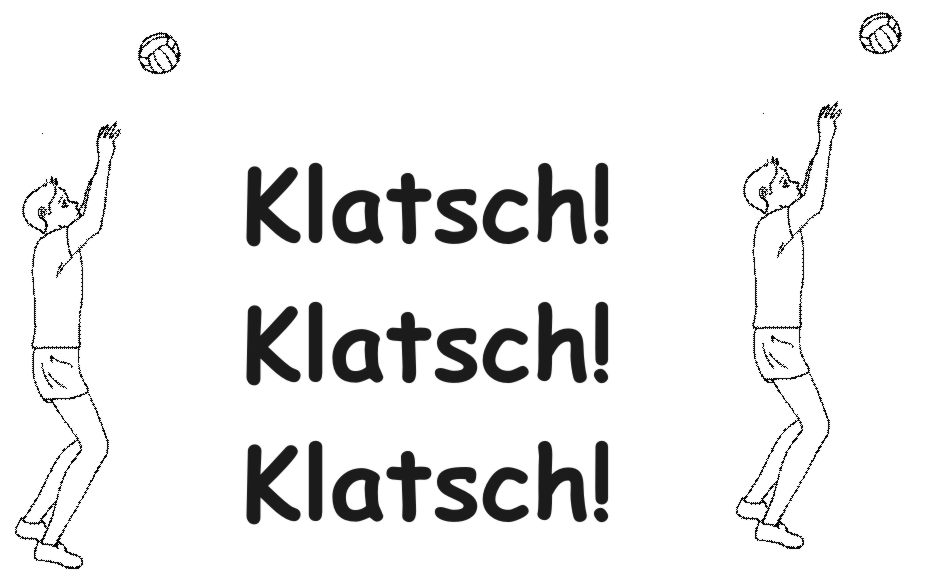  Spiele dir den Ball selbst hoch, klatsche in die Hände und spiele ihn danach 3x wieder hoch!Wie oft kannst du in die Hände klatschen und den Ball trotzdem noch sicher annehmen?Vielleicht kannst du auch hinter dem Rücken in die Hände klatschen?Wenn du glaubst, mehr „Klatscher“ seien nicht möglich, gehe zur nächsten Station.Sei rechtzeitig wieder spielbereit!Sei rechtzeitig wieder spielbereit!spielen aus der hocke3a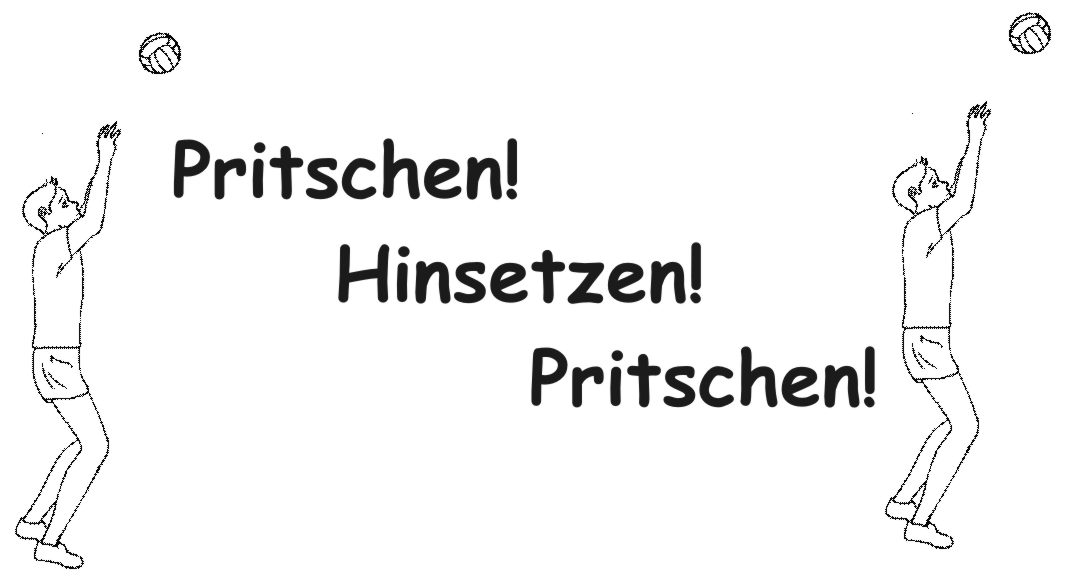  Spiele den Ball in die Luft, setze dich auf den Boden, stehe wieder auf und spiele ihn wieder hoch, bevor er auf den Boden prallt!Schaffst du das auch mit dem Bagger?Wenn du die Übung 5x geschafft hast, gehe zur nächsten Station!Nutze Mehrfachkontakte, um den Ball zu kontrollieren!Nutze Mehrfachkontakte, um den Ball zu kontrollieren!spielen mit köpfchen4a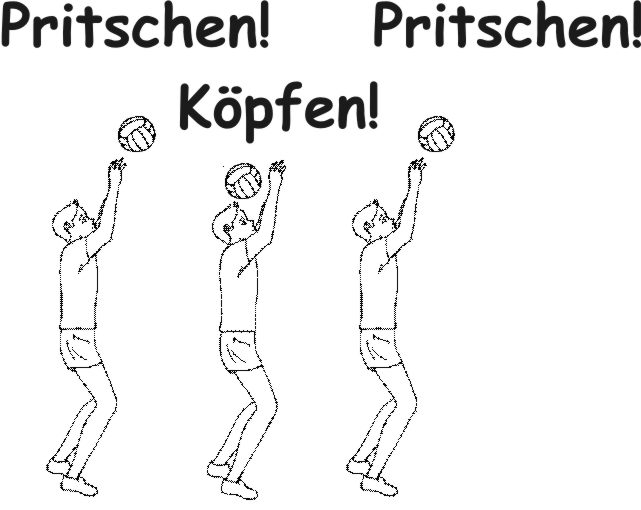  Spiele dir den Ball selbst hoch, köpfe ihn mit der Stirn einmal hoch und pritsche ihn dreimal hoch.Vielleicht kannst du diese Übung auch bewältigen, während du langsam nach vorne gehst?Wenn du es 10x geschafft hast, gehe zur nächsten Station!Lass dir den Ball durch deine Hände (in Pritschhaltung) auf die Stirn fallen!Lass dir den Ball durch deine Hände (in Pritschhaltung) auf die Stirn fallen!spiel gegen die wand5a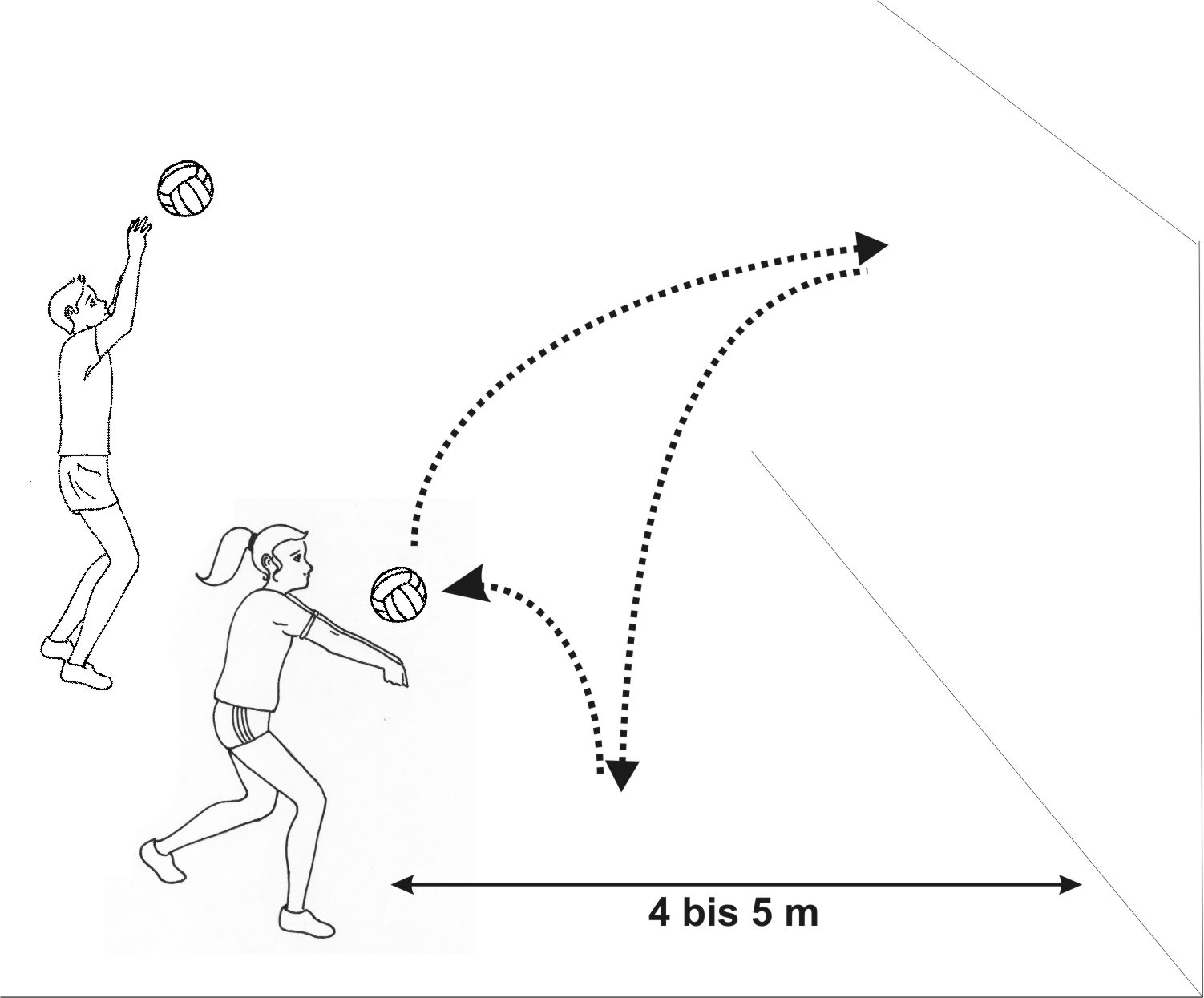  Spiele den Ball gegen die Wand, lasse ihn aufprallen und spiele ihn wieder gegen die Wand!Schaffst du das auch mit dem Bagger?Schaffst du es vielleicht auch im Kniestand?Oder vielleicht im Sitz?Wenn du die Übung 10x geschafft hast, gehe zur nächsten Station!Nutze Mehrfachkontakte, um den Ball zu kontrollierenNutze Mehrfachkontakte, um den Ball zu kontrollierenBasket-Volleyball6a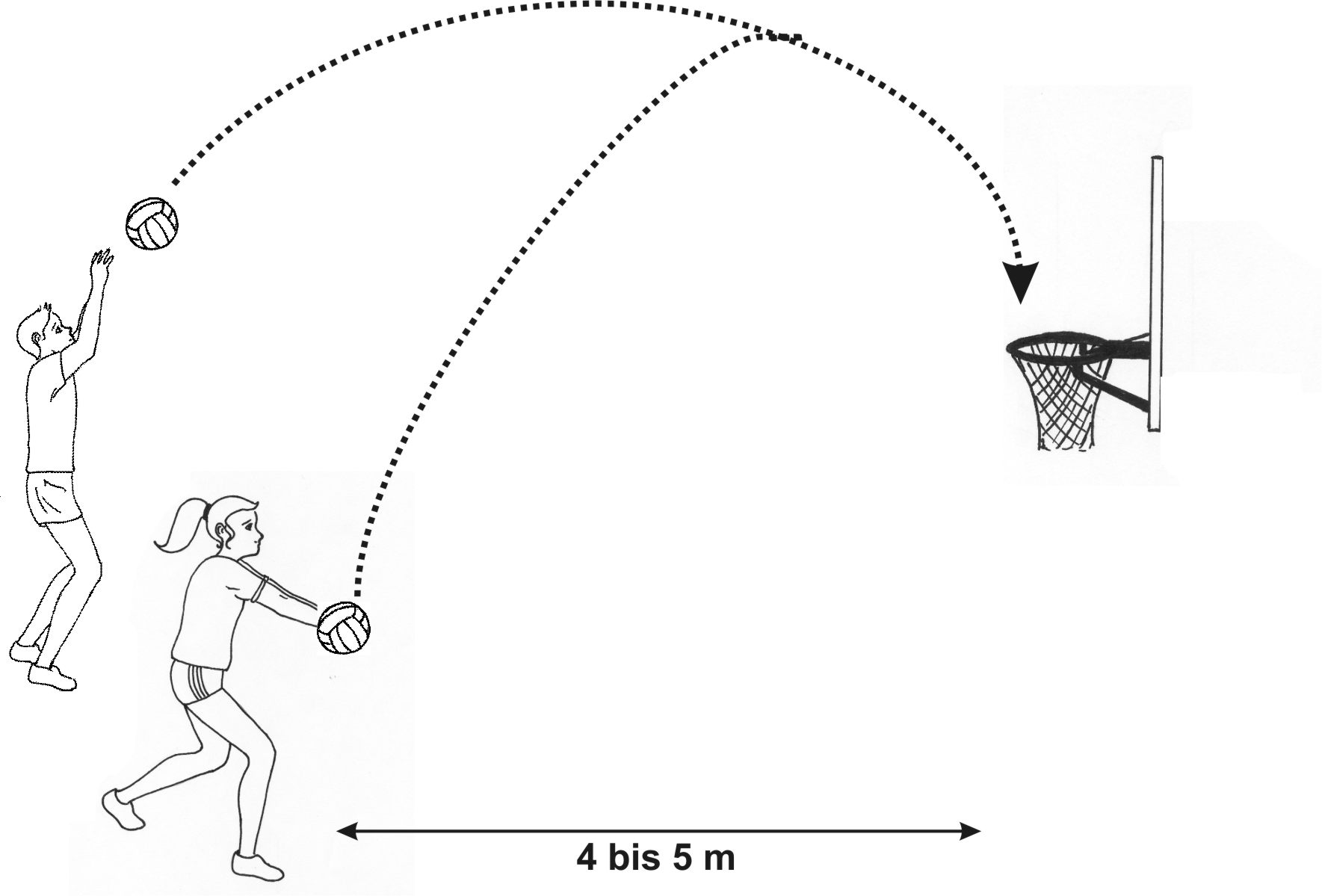  Spiele dir den Ball selbst hoch, und versuche ihn in den Korb zu pritschen.Wenn du es aus der kürzesten Entfernung geschafft hast, gehe eine Markierung weiter nach hinten.Vielleicht gelingt es dir auch mit dem Bagger?Wenn du meinst, dass dir eine Steigerung nicht gelingt, gehe weiter zur nächsten Station.Versuche, den Ball direkt durch den Ring zu platzieren!Versuche, den Ball direkt durch den Ring zu platzieren!marathon-Volleyball7a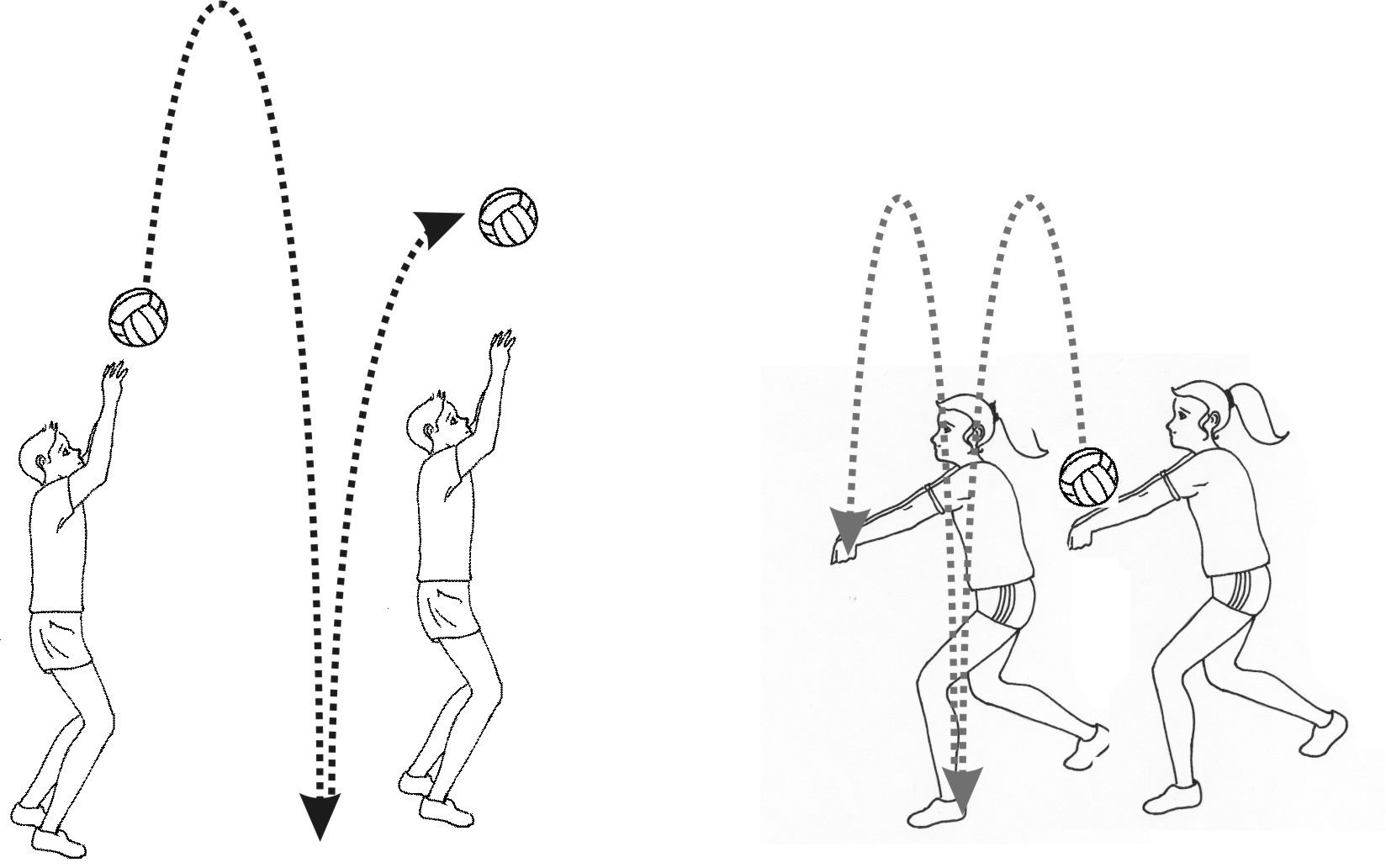  Spiele den Ball in die Luft, lasse ihn aufprallen und spiele ihn wieder in die Luft!Schaffst du es auch mit dem Bagger?Wenn du die Übung 20x geschafft hast, gehe zur nächsten Station!Versuche, den Ball möglichst senkrecht hoch zu spielenVersuche, den Ball möglichst senkrecht hoch zu spielenVolleyball-tricks an der wand8a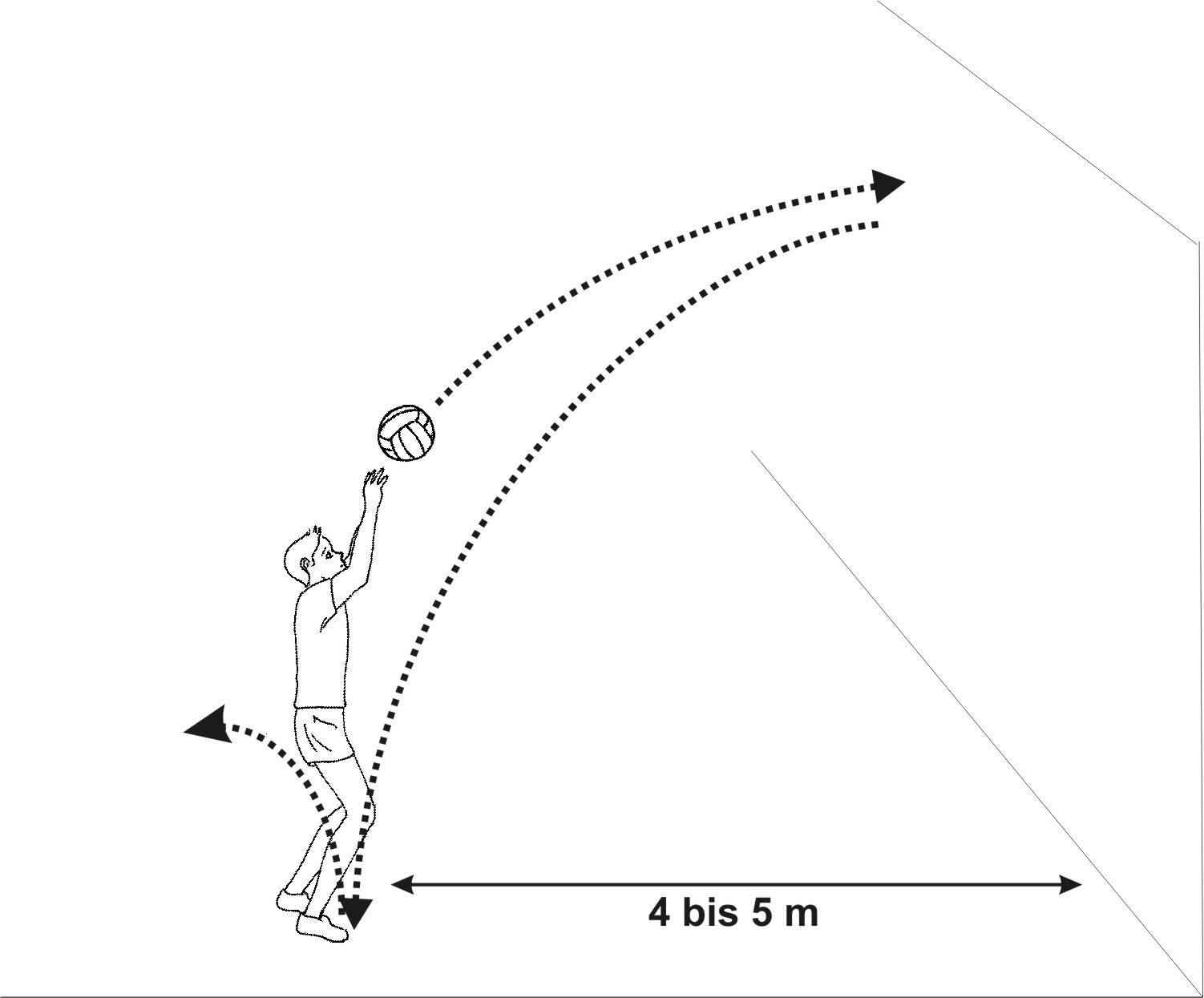  Spiele den Ball gegen die Wand, lasse ihn aufprallen und springe mit gegrätschten Beinen über den Ball, ohne ihn zu berühren!Vielleicht gelingt es dir auch mit dem Bagger?Wenn du die Übung 10 x geschafft hast, gehe weiter zur nächsten Station!Versuche, über den fallenden Ball zu springen!Versuche, über den fallenden Ball zu springen!